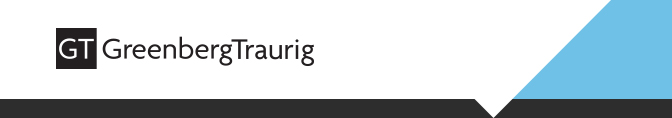 You are invited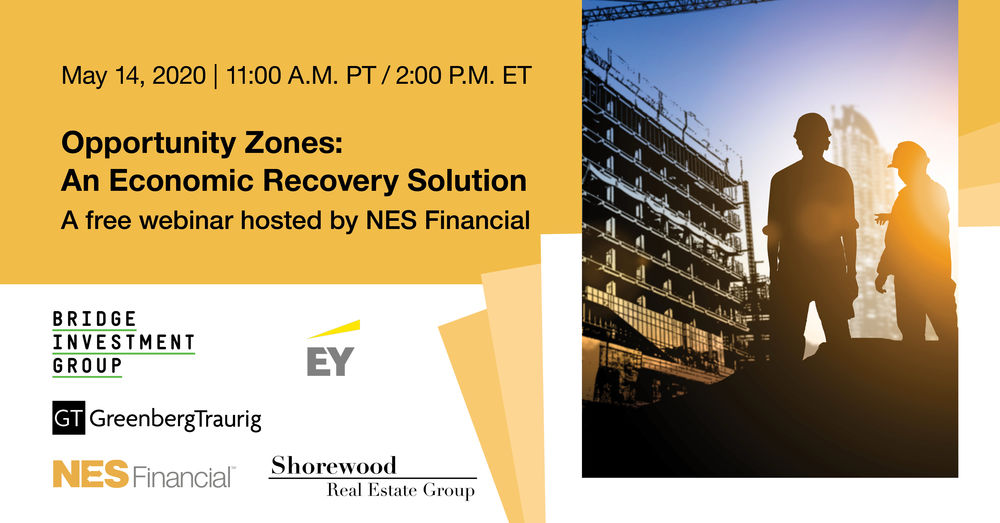 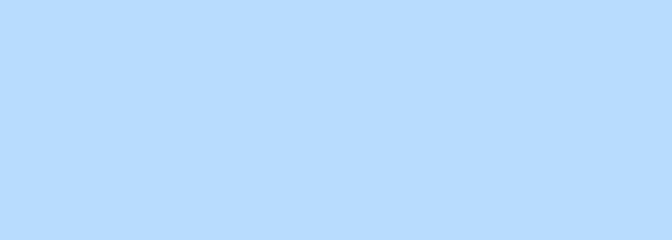 Thursday, May 14, 2020
2:00 PM EST / 11:00 AM PST Register Here NowThe Opportunity Zones initiative stands perfectly at the confluence of three recent nationwide developments: a market selloff, which has generated an unprecedented amount of capital gains; a reset in the real estate cycle;heightened social awareness among investors.As a result, Opportunity Zones may be instrumental in efforts to rebuild the U.S. economy.  And Opportunity Zone funds with the right projects and social impact priorities stand to do the most good, while also gaining market share.Join us for this free webinar, in which we’ll discuss:Marketing to “impact investors”Which areas/project types will be favored in the new economy?OZ as a platform for equitable recoveryRegulatory update: e.g.; how will federal disaster declarations affect working capital safe harbor allowances for OZ Funds?OZ market data through the first quarter of 2020 (and emerging trends)Speakers include:Reid Thomas, Executive Vice President. NES FinancialS. Lawrence Davis, President and CEO, Shorewood Real Estate GroupJim Lang, Shareholder, Greenberg TraurigMichael Bernier, Partner, Ernst & Young David Coelho, Chief Strategy Officer, Chief Investment Officer – Opportunity Zone Program, Bridge Investment GroupTake advantage of these experts’ insights.  Reserve your place today.Greenberg Traurig, LLP | Attorneys at Law | www.gtlaw.com